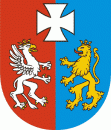 MARSZAŁEK WOJEWÓDZTWA PODKARPACKIEGOOS-I.7222.26.8.2024.MD						     Rzeszów; 2024-06-03DECYZJADziałając na podstawie: art. 104 i art. 163 ustawy z dnia 14 czerwca 1960r. Kodeks postępowania     administracyjnego (Dz. U. z 2024r. poz. 572 t.j.),art. 192 i art. 378 ust. 2a pkt. 1 i pkt. 3) ustawy z dnia 27 kwietnia 2001r. 
Prawo ochrony środowiska (Dz. U. z 2024r., poz. 54 t.j.), w związku 
z § 2 ust. 1 pkt 47 rozporządzenia Rady Ministrów z dnia 10 września 2019 r. 
w sprawie przedsięwzięć mogących znacząco oddziaływać na środowisko 
(Dz. U. z 2019r. poz. 1839),po rozpatrzeniu wniosku Przedsiębiorstwa Gospodarowania Odpadami Sp. z o.o. Paszczyna, Paszczyna 62B, 39-207 Brzeźnica (NIP: 8722324213, Regon: 180402931) z dnia 10.04.2024r., Dz.W.221/IV/2024/U (data wpływu do tut. Urzędu: 12.04.2024r.) w sprawie zmiany decyzji Marszałka Województwa Podkarpackiego 
z dnia 29.11.2016r., znak: OS.I.7222.45.4.2016.MD zmienionej decyzjami z dnia 20.12.2016r., znak: OS.I.7222.45.5.2016.MD, z dnia 17.10.2017r., znak: OS.I.7222.56.1.2017.MD, z dnia 17.05.2019r., znak: OS-I.7222.39.5.2018.MD, z dnia 28.09.2020r., znak: OS-I.7222.29.1.2020.MD, z dnia 22.09.2021r., znak: 
OS-I.7222.25.3.2021.MD, z dnia 28.12.2022r., znak: OS-I.7222.34.15.2022.MD oraz z dnia 20.07.2023r., znak: OS-I.7222.29.1.2020.MD udzielającej ww. Spółce pozwolenia zintegrowanego na prowadzenie w Paszczynie instalacji do mechaniczno – biologicznego przetwarzania odpadów (MBP) o wydajności maksymalnej części mechanicznej 50 000 Mg/rok i wydajności maksymalnej części biologicznej 
25 000 Mg/rok, instalacji do przetwarzania odpadów ulegających biodegradacji selektywnie zbieranych i bioodpadów o zdolności przetwarzania 3 000 Mg/rok oraz dla instalacji do przetwarzania tworzyw sztucznych o zdolności przetwarzania 
1 000 Mg/rok,						orzekam:I. Zmieniam za zgodą Strony decyzję Marszałka Województwa Podkarpackiego 
z dnia 29.11.2016r., znak: OS.I.7222.45.4.2016.MD zmienioną decyzjami z dnia 20.12.2016r., znak: OS.I.7222.45.5.2016.MD, z dnia 17.10.2017r., znak: OS.I.7222.56.1.2017.MD, z dnia 17.05.2019r., znak: OS-I.7222.39.5.2018.MD, z dnia 28.09.2020r., znak: OS-I.7222.29.1.2020.MD, z dnia 22.09.2021r., znak: 
OS-I.7222.25.3.2021.MD, z dnia 28.12.2022r., znak: OS-I.7222.34.15.2022.MD oraz z dnia 20.07.2023r., znak: OS-I.7222.29.1.2020.MD udzielającą Przedsiębiorstwu Gospodarowania Odpadami Sp. z o.o. Paszczyna, Paszczyna 62B, 
39-207 Brzeźnica (NIP: 8722324213, Regon: 180402931) pozwolenia zintegrowanego na prowadzenie w Paszczynie instalacji do  mechaniczno – biologicznego przetwarzania odpadów (MBP) o wydajności maksymalnej części mechanicznej 50 000 Mg/rok i wydajności maksymalnej części biologicznej 
25 000 Mg/rok, instalacji do przetwarzania odpadów ulegających biodegradacji selektywnie zbieranych i bioodpadów o zdolności przetwarzania 3 000 Mg/rok oraz dla instalacji do przetwarzania tworzyw sztucznych o zdolności przetwarzania 
1 000 Mg/rok, w następujący sposób:I.1.  Po punkcie XXIII. decyzji dodaję punkt XXIV. o brzmieniu:„XXIV. Ustalam wariant pracy instalacji mechaniczno - biologicznego przetwarzania odpadów dla węzła biologicznego przetwarzania w zakresie przetwarzania odpadów ulegających biodegradacji i innych bioodpadów prowadzący do utraty statusu odpadu, w związku z procesem rozbudowy instalacji i określam warunki wprowadzania do środowiska substancji lub energii w takim przypadku:XXIV.1. Przy zwiększonej ilości selektywnie zbieranych odpadów ulegających biodegradacji i innych bioodpadów, w terminie do dnia 31 grudnia 2024r. przyjmowane będą do przetwarzania w instalacji mechaniczno - biologicznego przetwarzania odpadów (węzeł biologicznego przetwarzania frakcji podsitowej) selektywnie zebrane odpady ulegające biodegradacji oraz inne bioodpady. XXIV.2. Zgodnie z zał. nr 1  „Niewyczerpujący wykaz procesów odzysku” do ustawy 
o odpadach proces kompostowania odpadów ulegających biodegradacji i bioodpadów  prowadzący do utraty statusu odpadu kwalifikowany będzie jako R3 /Recykling lub odzysk substancji organicznych, które nie są stosowane jako rozpuszczalniki (w tym kompostowanie i inne biologiczne procesy przekształcania)/. Proces kompostowania R3 prowadzony będzie w terminie do dnia 31 stycznia 2025r.XXIV.3. Selektywnie zebrane odpady ulegające biodegradacji i inne bioodpady będą  kierowane do instalacji mechaniczno-biologicznego przetwarzania wyłącznie 
w przypadku wolnych mocy przerobowych. XXIV.4. Przyjmowanie odpadów ulegających biodegradacji i innych bioodpadów selektywnie zbieranych do przetwarzania odbywać się będzie zgodnie z procedurą określoną w pkt.  I.3.1. pozwolenia zintegrowanego. Odpady kierowane do kompostowania spełniać będą wymagania określone w art. 14 ust 1 ustawy 
o odpadach. Dla poszczególnych rodzajów kompostowanych odpadów zastosowane będą szczegółowe warunki utraty statusu odpadu określone pod tabelą nr 1 niniejszej decyzji.XXIV.5. Przetwarzanie odpadów ulegających biodegradacji i innych bioodpadów selektywnie zbieranych prowadzone będzie według następującej technologii oraz zgodnie z następującymi warunkami:XXIV.5.1. Proces kompostowania odpadów ulegających biodegradacji i innych bioodpadów selektywnie zbieranych prowadzony będzie jednostopniowo w hali stabilizacji tlenowej, gdzie do procesu wykorzystywane będą cztery wolne boksy, przy czym odpady deponowane będą w trzech boksach a jeden boks będzie wolny 
i zapewniał będzie możliwość przerzucania do niego odpadów. Dodatkowy jeden boks (piąty) będzie przeznaczony jako bufor do przygotowywania materiału wsadowego.XXIV.5.2. Dla jednego cyklu kompostowania wykorzystane będą kolejno wolne boksy. W pierwszym boksie odpady przetrzymywane będą przez okres  ok. 7 dni, a następnie przerzucane będą do kolejnego boksu, gdzie przebywać będą kolejne 7 dni. W następnych tygodniach odpady przerzucane będą z częstotliwością nie rzadszą niż raz na 14 dni.XXIV.5.3. W boksie materiał wsadowy będzie luźno i równomiernie usypywany i formowany w  pryzmę o wymiarach:wysokość ułożenia odpadów w środku boksu			    	  2,64 mdługość 	                                                                                     11,20 mszerokość	                                                                                       5,70 mkąt nachylenia (od czoła pryzmy)	                     45oobjętość pryzmy w chwili wypełnienia	           168,4 m3szacunkowa gęstość nasypowa odpadów 	          0,57 Mg/m3XXIV.5.4. Masa odpadów dostarczanych do instalacji pozwalać będzie na jednorazowe wypełnienie całego boksu i nie będzie przekraczać  96 Mg. XXIV.5.5. Łączna masa odpadów skierowanych do procesu wynosić będzie maksymalnie 1 920 Mg/rok, co pozwalać będzie na przeprowadzenie ok. 20 cykli kompostowania trwających od 6 do 8 tygodni.XXIV.5.6. Do procesu kierowane będą odpady wymienione w tabeli nr 1:Tabela nr 1   Masa selektywnie zbieranych odpadów ulegających biodegradacji i innych bioodpadów kierowanych do procesu kompostowania metodą R3 wyniesie łącznie nie więcej niż 1 920 Mg.   Odpady kierowane do procesu kompostowania będą wstępnie rozdrabniane.XXIV.5.7. Zebrane selektywnie odpady ulegające biodegradacji i inne bioodpady niewymagające przygotowania bezpośrednio po ich przyjęciu kierowane będą do wyznaczonego boksu. Opady strukturalne wymagające przygotowania kierowane będą na bieżąco do boksu buforowego. Proces przygotowania odpadów obejmował będzie rozdrabnianie odpadów strukturalnych oraz ich mieszanie. Rozdrabnianie odpadów prowadzone będzie za pomocą rozdrabniarki. Mieszanie poszczególnych frakcji odpadów celem ujednolicenia struktury prowadzone będzie przy użyciu ładowarki. Następnie przygotowane odpady przewożone będą za pomocą ładowarki kołowej do boksu, w którym prowadzony będzie proces kompostowania. Czerpak ładowarki wypełniany będzie do poziomu górnej granicy a nadmiar odpadów będzie usuwany celem niedopuszczenia do rozproszenia odpadów w trakcie ich transportu. W  przypadku zanieczyszczenia (rozproszenia odpadów) wykonywane będzie bieżące czyszczenie nawierzchni. XXIV.5.8. Odpady do boksu będą dostarczane w ilościach pozwalających na jego jednorazowe wypełnienie. W boksie materiał wsadowy będzie luźno i równomiernie usypany w formie pryzmy. Proces kompostowania odbywał się będzie 
z wykorzystaniem ciepła własnego odpadów, przy wymuszonym obiegu powietrza procesowego. Odpady przez cały okres kompostowania będą napowietrzane za pomocą systemu wentylatorów napowietrzających w celu stworzenia optymalnych warunków procesu tlenowego. Napowietrzanie odbywać się będzie na zasadzie wtłaczania powietrza do masy odpadów. Ilość wtłaczanego powietrza będzie uzależniona od temperatury złoża. Proces będzie prowadzony w temperaturze 
ok. 35 - 40 ºC. W przypadku osiągnięcia temperatury powyżej 75 oC napowietrzanie będzie zintensyfikowane celem schłodzenia złoża. Pomiar temperatury będzie dokonywany dwa razy dziennie celem schłodzenia złoża, aby nie dopuścić do procesu higienizacyjnego. Do zraszania pryzm w boksach w celu przyspieszenia procesu wykorzystywany będzie odciek. Zraszanie prowadzone będzie przy użyciu węża 
z odpowiednią końcówką zraszającą. Powietrze z hali stabilizacji przez skruber oraz złoże filtracyjne (filtr biologiczny wypełniony korą i zrębkami) usuwane będzie na zewnątrz. Odpady w  boksie z ciepłym powietrzem przetrzymywane będą przez okres 7 dni. Następnie, w celu dodatkowego napowietrzenia i przemieszania odpadów za pomocą ładowarki kołowej odpady transportowane będą do boksu napowietrzanego powietrzem zimnym, gdzie przebywać będą co najmniej 7 dni. W kolejnych tygodniach odpady przerzucane będą do kolejnych, wolnych boksów nie rzadziej niż raz na dwa tygodnie. Odpady nie będą rozpraszane podczas transportu i  czynności przeładunkowych. Proces technologiczny prowadzony będzie w taki sam sposób jak w boksie pierwszym.XXIV.5.9. Łącznie proces kompostowania selektywnie zebranych odpadów  ulegających biodegradacji i innych bioodpadów w warunkach tlenowych będzie prowadzony przez okres od 6 do 8 tygodni, jednak nie krócej niż 6 tygodni z przerzuceniem pryzmy do wolnego boksu. XXIV.5.10. Pryzma poddawana będzie przerzucaniu do wolnego boksu w celu napowietrzenia i przemieszania kompostowanych odpadów. Przerzucanie prowadzone będzie przy użyciu ładowarki, z częstotliwością co najmniej raz na dwa tygodnie. XXIV.5.11. Pryzma może być poddana zraszaniu w celu wspomagania procesu dojrzewania kompostu oraz ograniczenia pylenia. Wilgotność pryzm utrzymywana będzie w zakresie 30 – 55 %. Do zraszania wykorzystany będzie odciek. Zraszanie prowadzone będzie przy użyciu węża z odpowiednią końcówką zraszającą.XXIV.5.12. Po procesie kompostowania odpady przewiezione będą przy użyciu ładowarki na wydzieloną część plac stabilizacji i poddane przesianiu na sicie o średnicy oczek 20 mm. Odpady nie będą rozpraszane podczas transportu i czynności przeładunkowych.XXIV.5.13. Po zakończeniu dojrzewania kompostu prowadzone będą badania pod kątem osiągniecia wymaganych parametrów dla kompostu. Pobór próbek wykonany będzie jednorazowo dla jednej pryzmy odpadów. Próbka do badań pobrana będzie 
z co najmniej dwóch różnych miejsc na pryzmie. XXIV.5.14. Na skutek poddania bioodpadów i odpadów ulegających biodegradacji przetworzeniu w procesie R3 /Recykling lub odzysk substancji organicznych, które nie są stosowane jako rozpuszczalniki (w tym kompostowanie i inne biologiczne procesy przekształcania)/ odpady utracą status odpadów i staną się produktem zgodnie z ich pierwotnym przeznaczeniem. W procesie powstawał będzie nawóz organiczny pn. ROLKOM spełniający wymagania określone w przepisach rozporządzenia Parlamentu Europejskiego i Rady (UE) 2019/1009 z dnia 5 czerwca 2019r. ustanawiającego przepisy dotyczące udostępniania na rynku produktów nawozowych UE (…). dopuszczony do obrotu decyzją Ministra Rolnictwa i Rozwoju Wsi nr 233/09 z dnia 29.12.2009r., wydaną na podstawie przepisów ustawy o nawozach i nawożeniu.XXIV.5.15. W przypadku braku spełniania wymagań decyzji określającej warunki wytwarzania nawozu organicznego powstawały będą odpady wymienione w tabeli 
nr 2:Tabela nr 2XXIV.5.16. Miejsce i sposób magazynowania odpadów przeznaczonych do kompostowaniaOdpady selektywnie zbierane ulegające biodegradacji i inne bioodpady, wymienione w tabeli nr 1 niniejszej decyzji nie będą magazynowane, kierowane będą bezpośrednio do procesu kompostowania.XXIV.5.17. Miejsce i sposób magazynowania odpadów powstających w procesie kompostowania - zgodnie z tabelą nr 3Tabela nr 3XXIV.5.18. Strumień wszystkich odpadów skierowanych do procesu kompostowania oraz powstających w wyniku kompostowania będzie podlegał ścisłej ewidencji, dane te będą rejestrowane i przechowywane. XXIV.5.19. Warunki wprowadzania substancji do środowiska i sposoby ograniczania emisji pozostają na takim samym poziomie jak ustalone zostały w obowiązującym pozwoleniu zintegrowanym dla normalnej pracy instalacji.XXIV.5. Po upływie terminu określonego w pkt. XXIV.1. niniejszej decyzji, 
tj. po 31 stycznia 2025r., pkt. XXIV. decyzji określający warunki pracy instalacji mechaniczno-biologicznego przetwarzania odpadów (węzeł biologicznego przetwarzania frakcji podsitowej) w wariancie pracy dla przetwarzania odpadów selektywnie zbieranych ulegających biodegradacji i innych bioodpadów, zgodnie z art. 193 ust. 1. pkt. 1) ustawy Prawo ochrony środowiska wygasa. II. Obowiązki i warunki, dla których nie określono w niniejszej decyzji terminów realizacji obowiązują z dniem gdy niniejsza decyzja stanie się ostateczna.III. Pozostałe warunki decyzji pozostają bez zmian.U z a s a d n i e n i ePismem z dnia 10.04.2024r., Dz.W.221/IV/2024/U (data wpływu do tut. Urzędu: 12.04.2024r.) Przedsiębiorstwo Gospodarowania Odpadami Sp. z o.o. Paszczyna, Paszczyna 62B, 39-207 Brzeźnica (NIP: 8722324213, Regon: 180402931) wystąpiło z wnioskiem w sprawie zmiany decyzji Marszałka Województwa Podkarpackiego z dnia 29.11.2016r., znak: OS.I.7222.45.4.2016.MD zmienionej decyzjami z dnia 20.12.2016r., znak: OS.I.7222.45.5.2016.MD, z dnia 17.10.2017r., znak: OS.I.7222.56.1.2017.MD, z dnia 17.05.2019r., znak: OS-I.7222.39.5.2018.MD, z dnia 28.09.2020r., znak: OS-I.7222.29.1.2020.MD, z dnia 22.09.2021r., znak: 
OS-I.7222.25.3.2021.MD, z dnia 28.12.2022r., znak: OS-I.7222.34.15.2022.MD oraz z dnia 20.07.2023r., znak: OS-I.7222.29.1.2020.MD udzielającej ww. Spółce pozwolenia zintegrowanego na prowadzenie w Paszczynie instalacji do mechaniczno – biologicznego przetwarzania odpadów (MBP) o wydajności maksymalnej części mechanicznej 50 000 Mg/rok i wydajności maksymalnej części biologicznej 
25 000 Mg/rok, instalacji do przetwarzania odpadów ulegających biodegradacji selektywnie zbieranych i bioodpadów o zdolności przetwarzania 3 000 Mg/rok oraz 
dla instalacji do przetwarzania tworzyw sztucznych o zdolności przetwarzania 
1 000 Mg/rok.Informacja o przedłożonym wniosku umieszczona została w publicznie dostępnym wykazie danych o dokumentach zawierających informacje o środowisku i jego ochronie w karcie informacyjnej pod numerem 234/2024.Rozpatrując wniosek oraz całość akt w sprawie ustalono, co następuje:	 Na podstawie art. 378 ust. 2a pkt 1 i pkt 3) ustawy Prawo ochrony środowiska, 
w związku z § 2 ust. 1 pkt 47 rozporządzenia Rady Ministrów z dnia 
10 września 2019 r. w sprawie przedsięwzięć mogących znacząco oddziaływać na środowisko (Dz. U. z 2019r. poz. 1839) stwierdzono, że organem właściwym do zmiany przedmiotowej decyzji jest marszałek województwa. 	 Analizując przedłożoną dokumentację uznano, że wnioskowane zmiany nie będą powodować znacznego zwiększenia oddziaływania instalacji na środowisko
i nie mieszczą się w definicji istotnej zmiany instalacji zawartej w art. 3 pkt 7 ustawy Prawo ochrony środowiska.		Po przeanalizowaniu dokumentów przedłożonych przez Wnioskodawcę, 
pismem z dnia 23.04.2024r. zawiadomiono Stronę o wszczęciu postępowania 
w sprawie zmiany warunków ww. pozwolenia zintegrowanego. Zgodnie z art. 209 ust. 1 oraz art. 212 ustawy z dnia 27 kwietnia 2001r. Prawo ochrony środowiska wersja elektroniczna wniosku została przesłana do Ministra Środowiska przy piśmie z dnia 23.04.2024r. celem rejestracji.Mając na uwadze, iż pozwolenie zintegrowane uwzględnia przetwarzanie odpadów, w toku prowadzonego postępowania, zgodnie art. 41a ustawy o odpadach, wystąpiono do Komendanta Powiatowego Państwowej Straży Pożarnej w Dębicy 
o zajęcie stanowiska co do konieczności przeprowadzenia ponownej kontroli przedmiotowej instalacji oraz o opinię do właściwego ze względu ma miejsce prowadzenia działalności Wójta Gminy Dębica. Postanowieniem z dnia 14.05.2024r., znak: PZ.52805.17.1.2024 Komendant Powiatowy Państwowej Straży Pożarnej w Dębicy stwierdził spełnienie przez 
ww. instalację wymagań określonych w przepisach dotyczących ochrony przeciwpożarowej oraz w zakresie zgodności z warunkami ochrony przeciwpożarowej zawartymi w przedłożonym przez Przedsiębiorstwo Gospodarowania Odpadami 
Sp. z o.o. operacie przeciwpożarowym ww. operacie przeciwpożarowym.Postanowieniem z dnia 07.05.2024r., znak: WGP.604.20.16.2024.BK Wójt Gminy Dębica zaopiniował pozytywnie wnioskowaną przez Spółkę zmianę pozwolenia zintegrowanego związaną z wprowadzeniem wariantu pracy instalacji. Tut. Organ nie wystosował wystąpienia do Podkarpackiego Wojewódzkiego Inspektora Ochrony Środowiska w Rzeszowie o przeprowadzenie kontroli ww. instalacji z uwagi na zapis art. 41a ust. 6 ustawy o odpadach, który wskazuje, iż 
w przypadku istotnej zmiany zezwolenia na zbieranie odpadów, zezwolenia na przetwarzanie odpadów lub pozwolenia na wytwarzanie odpadów uwzgledniającego zbieranie lub przetwarzanie odpadów stosuje się przepisy art. 41a ust. 1-5a, tj. kontrolę przeprowadza WIOŚ przy współudziale przedstawiciela organu wydającego pozwolenie. W niniejszej sprawie bez wątpienia należy przyjąć, iż nie dochodzi do istotnej zmiany zapisów objętych art. 42 ust. 2 ustawy o odpadach.  Zgodnie z obowiązującym pozwoleniem zintegrowanym w instalacji do mechaniczno - biologicznego przetwarzania odpadów Spółka przetwarza zmieszane odpady komunalne oraz w przypadku wolnych mocy przerobowych odpady selektywnie zbierane. Maksymalna ilość odpadów, które mogą być kierowane do węzła mechanicznego instalacji ustalona została na 50 000 Mg/rok. Do węzła biologicznego kierowana jest frakcja podsitowa o wielkości 0-80 mm wysortowana w  węźle mechanicznym, dla której maksymalną ilość ustalono na 25 000 Mg/rok. Z analizy zbiorczych zestawień o rodzajach i ilościach odpadów przetwarzanych w instalacji wynika, że na przestrzeni ostatnich lat znacznie zmniejszała się ilości kierowanych w roku do instalacji zmieszanych (niesegregowanych) odpadów komunalnych, dlatego też Spółka nie wykorzystuje w pełni zdolności przerobowych tej instalacji i posiada wolne moce przerobowe. Nadto, w regionie tym brak jest instalacji, które dysponują wystarczającymi mocami przerobowymi do przetworzenia selektywnie zbieranych odpadów ulegających biodegradacji i innych bioodpadów. Jednocześnie Spółka prowadzi proces rozbudowy instalacji do kompostowania odpadów, 
z planowanym terminem zakończenia realizacji inwestycji do dnia 30.06.2024r. 
W regionie wzrosła natomiast ilość wytwarzanych selektywnie zbieranych odpadów ulegających biodegradacji i innych bioodpadów, a co za tym idzie konieczność ich przetworzenia. W związku z powyższym, kierując się zasadą bliskości określoną 
w art. 20 ustaw o  odpadach oraz możliwością wykorzystania wolnych mocy przerobowych instalacji zlokalizowanej w Paszczynie, w tym węzła do biologicznego przetwarzania odpadów (stabilizacja odpadów) Spółka zawnioskowała o ustalenie wariantu pracy dla instalacji mechaniczno-biologicznego przetwarzania odpadów polegającego na przetwarzaniu w węźle biologicznym odpadów selektywnie zbieranych ulegających biodegradacji i innych bioodpadów prowadzącego do utraty statusu odpadu. Przetwarzanie ww. odpadów w urządzeniach istniejących instalacji nie będzie wpływać na zdolność przerobową ww. instalacji gdyż Spółka utrzymywać będzie wolne moce w celu możliwości przetworzenia wszystkich dostarczonych do instalacji zmieszanych odpadów komunalnych i odpadów selektywnie zebranych. Uwzględniając wniosek Spółki oraz powyższe przesłanki,  w niniejszej decyzji Organ ustalił warunki prowadzenia wariantu pracy instalacji mechaniczno -biologicznego przetwarzania. Odpady selektywnie zebrane ulegające biodegradacji i inne bioodpady przetwarzane będą zgodnie z ustaloną technologią przy zachowaniu warunków określonych w pkt. XXIV. niniejszej decyzji. Zgodnie z zał. nr 1  „Niewyczerpujący wykaz procesów odzysku” do ustawy o odpadach proces kompostowania bioodpadów i odpadów ulegających biodegradacji prowadzący do utraty statusu odpadu kwalifikowany będzie jako R3 /Recykling lub odzysk substancji organicznych, które nie są stosowane jako rozpuszczalniki (w tym kompostowanie 
i inne biologiczne procesy przekształcania)/. Odpady kierowane do kompostowania spełniać będą wymagania określone w art. 14 ust 1 ustawy o odpadach. 
Dla poszczególnych rodzajów kompostowanych odpadów ustalone zostały szczegółowe warunki utraty statusu odpadu określone pod tabelą nr 1 decyzji. Do procesu kierowana będzie odpadowa masa roślinna, odpady z gospodarki leśnej (odpady z rolnictwa, ogrodnictwa i leśnictwa, w tym m.in. odpady po przycince drzew 
i krzewów), odpady z ogrodów i  parków (w tym z cmentarzy), odpady kory i korka, trocin, wiór, ścinek i drewna w celu uzyskania odpowiedniej struktury materiału przeznaczonego do kompostowania oraz odpady kuchenne ulegające biodegradacji. Zebrane selektywnie odpady niewymagające przygotowania bezpośrednio po ich przyjęciu kierowane będą do czterech wyznaczonych boksów hali stabilizacji tlenowej. Odpady strukturalne wymagające rozdrobnienia kierowane będą na bieżąco do jednego z boksów stanowiącego bufor w celu ich przygotowania do procesu. Proces przygotowania odpadów obejmował będzie rozdrabnianie odpadów strukturalnych oraz ich mieszanie. Następnie, przygotowane odpady przewożone będą za pomocą ładowarki kołowej do  wyznaczonych boksów w celu przeprowadzenia procesu kompostowania.  Proces kompostowania prowadzony będzie jednoetapowo i odbywał się będzie z  wykorzystaniem ciepła własnego odpadów, przy wymuszonym obiegu powietrza procesowego. Odpady przez cały okres kompostowania będą napowietrzane za pomocą systemu wentylatorów napowietrzających w celu stworzenia optymalnych warunków procesu tlenowego. Napowietrzanie odbywać się będzie na zasadzie wtłaczania powietrza do masy odpadów. Ilość wtłaczanego powietrza będzie uzależniona od temperatury złoża. Proces będzie prowadzony 
w temperaturze ok. 35- 40 oC. W przypadku osiągnięcia temperatury powyżej 75 oC napowietrzanie będzie zintensyfikowane celem schłodzenia złoża oraz zwilżone wodą technologiczną, zgromadzoną w zbiorniku. Odpady w  boksie z ciepłym powietrzem przetrzymywane będą przez okres 7 dni. Następnie, w celu dodatkowego napowietrzenia i  przemieszania odpadów za pomocą ładowarki kołowej odpady transportowane będą do boksu napowietrzanego powietrzem zimnym, gdzie przebywać będą co najmniej 7  dni. W kolejnych tygodniach odpady przerzucane będą do kolejnych, wolnych boksów nie rzadziej niż raz na dwa tygodnie. Odpady nie będą rozpraszane podczas transportu i czynności przeładunkowych. Proces technologiczny prowadzony będzie w taki sam sposób jak w boksie pierwszym. Łącznie proces kompostowania selektywnie zebranych odpadów  ulegających biodegradacji i innych bioodpadów w  warunkach tlenowych będzie prowadzony przez okres od 6 do 
8 tygodni, jednak nie krócej niż 6 tygodni z przerzuceniem pryzmy do wolnego boksu.Po zakończeniu procesu kompostowania wszystkich odpadów prowadzone będą badania pod kątem osiągniecia wymaganych parametrów dla kompostu. Jednorazowo wykonany będzie pobór próbek, które  pobrane będą z co najmniej dwóch różnych miejsc na pryzmie. Na skutek poddania bioodpadów i odpadów ulegających biodegradacji przetworzeniu w procesie R3 /Recykling lub odzysk substancji organicznych, które nie są stosowane jako rozpuszczalniki (w tym kompostowanie
 i inne biologiczne procesy przekształcania)/ odpady utracą status odpadów i staną się produktem zgodnie z ich pierwotnym przeznaczeniem. W procesie powstawał będzie nawóz organiczny pn. ROLKOM spełniający wymagania określone w przepisach rozporządzenia Parlamentu Europejskiego i Rady (UE) 2019/1009 z dnia 5 czerwca 2019r. ustanawiającego przepisy dotyczące udostępniania na rynku produktów nawozowych UE (…). dopuszczony do obrotu decyzją Ministra Rolnictwa i Rozwoju Wsi nr 233/09 z dnia 29.12.2009r., wydaną na podstawie przepisów ustawy 
o nawozach i nawożeniu. W przypadku braku spełniania wymagań decyzji określającej warunki wytwarzania nawozu organicznego powstawały będą odpady o kodzie 
19 05 01 /Nieprzekompostowane frakcje odpadów komunalnych i podobnych/, które przekazywane będą innym odbiorcom posiadającym stosowne decyzje w zakresie gospodarki odpadami do unieszkodliwiania i odpady o kodzie 19 05 03 /Kompost nieodpowiadający wymaganiom (nienadający się do wykorzystania)/, które przekazywane będą innym odbiorcom posiadającym stosowne decyzje w zakresie gospodarki odpadami do odzysku.  Całkowita masa odpadów skierowanych do procesu R3, warunkowana będzie możliwościami technicznymi instalacji mechaniczno – biologicznego przetwarzania odpadów i zgodnie z niniejszą decyzją wynosić będzie maksymalnie 1 920 Mg/rok co pozwalać będzie na przeprowadzenie ok. 20 cykli kompostowania w roku. Odpady selektywnie zbierane ulegające biodegradacji i inne bioodpady będą przetwarzane według określonej technologii opisanej szczegółowo w pkt. XXIV. niniejszej decyzji wyłącznie do dnia 31 stycznia 2025r. Ww. termin obowiązywania pozwolenia dla wariantu pracy instalacji uzgodniony został z wnioskującym. Po tym terminie, zgodnie z art. 193 ust. 1. pkt. 1) ustawy Prawo ochrony środowiska pkt. XXIV. decyzji określający warunki pracy instalacji do mechaniczno-biologicznego przetwarzania odpadów w wariancie pracy wygasa. Strumień wszystkich odpadów skierowanych 
w tym okresie do procesu kompostowania oraz powstających w wyniku przetwarzania będzie podlegał ścisłej ewidencji, dane te będą rejestrowane i przechowywane. 	Warunki wprowadzania substancji do środowiska i sposoby ograniczania emisji pozostają na takim samym poziomie jak ustalone zostały w obowiązującym pozwoleniu zintegrowanym dla normalnej pracy instalacji. Świeżo dostarczane odpady zielone (trawa, liście) i inne odpady zagniwające nie będą magazynowane przed procesem lecz kierowane będą bezpośrednio do hali bioreaktorów, gdzie prowadzony będzie proces. Cały proces prowadzony będzie na podciśnieniu wytwarzanym przy użyciu wentylatora promieniowego wyciągowego o wydajności 21 tys. m3, za pomocą którego usuwane będzie z hali stabilizacji powietrze, które kierowane będzie na skruber oraz złoże filtracyjne (filtr biologiczny wypełniony korą i zrębkami). 	Przetwarzanie odpadów według wyżej opisanej technologii w wariancie pracy nie spowoduje zakłóceń, a tok pracy instalacji będzie przebiegał w sposób bezpieczny dla środowiska. Analizując wskazane powyżej okoliczności, w szczególności 
w zakresie zastosowanej technologii przetwarzania odpadów w procesie R3, emisji do środowiska oraz spełnienia wymagań wynikających z najlepszych dostępnych technik, ustalono że w/w zmiana nie spowoduje zwiększenia negatywnego oddziaływania na środowisko. 	Zgodnie z art. 10 § 1 Kpa organ zapewnił stronie czynny udział w każdym 
stadium postępowania, a przed wydaniem decyzji umożliwił wypowiedzenie 
się co do zebranych materiałów.Uwzględniając powyższe orzeczono jak w sentencji.P o u c z e n i e Od niniejszej decyzji służy odwołanie do Ministra Klimatu i Środowiska za pośrednictwem Marszałka Województwa Podkarpackiego w terminie 14 dni od dnia doręczenia decyzji. W trakcie biegu terminu do wniesienia odwołania, stronie przysługuje prawo do zrzeczenia się odwołania wobec Marszałka Województwa Podkarpackiego. 
Z dniem doręczenia Marszałkowi Województwa Podkarpackiego oświadczenia 
o zrzeczeniu się prawa do wniesienia odwołania decyzja staje się ostateczna 
i prawomocna. Z up. MARSZAŁKA  WOJEWÓDZTWA Andrzej KuligDYREKTOR DEPARTAMENTU  OCHRONY ŚRODOWISKA	opłata skarbowa w wys. 253,00 złuiszczona w dniu 10.04.2024r.na rachunek bankowy Nr 17 1020 4391 2018 0062 0000 0423Urzędu Miasta RzeszowaOtrzymują:Przedsiębiorstwo Gospodarowania Odpadami  Sp. z o.o. Paszczyna,  Paszczyna 62B, 39-207 Brzeźnica  OS-I. a/a.Lp.KododpaduRodzaj odpadu przetwarzanegoMasa odpadu (Mg) 1)02 01 03 2)Odpadowa masa roślinna10002 01 07 2)Odpady z gospodarki leśnej5003 01 01Odpady kory i korka3003 01 05Trociny, wióry, ścinki, drewno, płyta wiórowa i fornir inne niż wymienione w 03 01 04*3017 02 01 2)Drewno3019 12 07 2)Drewno inne niż wymienione w 19 12 06*3020 01 08Odpady kuchenne ulegające biodegradacji40020 01 38 2)Drewno inne niż wymienione w 20 01 37*3020 02 01Odpady ulegające biodegradacji1 920Lp.KododpaduRodzaj odpaduprzetwarzanegoMasa odpaduMg/rokSposoby gospodarowania odpadami wytwarzanymi1.19 05 01Nieprzekompostowane frakcje odpadów komunalnych i podobnych130Odpady przekazywane będą uprawnionym podmiotom do unieszkodliwiania.2.19 05 03Kompost nieodpowiadający wymaganiom (nienadający się do wykorzystania)250Odpady przekazywane będą uprawnionym podmiotom do odzysku.Lp.Kod odpaduNazwa odpaduSposób
 i miejsce magazynowaniaMaksymalna masa poszczególnych rodzajów odpadów, które w tym samym czasie mogą być magazynowaneMgMaksymalna masa poszczególnych rodzajów odpadów które mogą być magazynowane
 w okresie rokuMgNajwiększa masa odpadów, które mogłyby być magazynowane w tym samym czasie 
w instalacji, obiekcie budowlanym lub jego części lub innym miejscu magazynowania odpadów, wynikającej 
z wymiarów instalacji, obiektu budowlanego lub jego części lub innego miejsca magazynowania odpadów1.19 05 01Nieprzekompostowane frakcje odpadów komunalnych 
i podobnychOdpady magazynowane będą luzem w wydzielonym miejscu na placu kompostowania lub placu przetwarzania stabilizatu. Miejsce magazynowania odpadów będzie opisane kodem i  rodzajem odpadu.1301301302.19 05 03Kompost nieodpowiadający wymaganiom (nienadający się do wykorzystania)Odpady magazynowane będą luzem w wydzielonym miejscu na placu kompostowania lub placu przetwarzania stabilizatu. Miejsce magazynowania odpadów będzie opisane kodem i  rodzajem odpadu.250250250Maksymalna łączna masa wszystkich rodzajów odpadów, które mogą być magazynowane w tym samym czasie w  wyznaczonym miejscu magazynowania odpadów:Maksymalna łączna masa wszystkich rodzajów odpadów, które mogą być magazynowane w tym samym czasie w  wyznaczonym miejscu magazynowania odpadów:Maksymalna łączna masa wszystkich rodzajów odpadów, które mogą być magazynowane w tym samym czasie w  wyznaczonym miejscu magazynowania odpadów:Maksymalna łączna masa wszystkich rodzajów odpadów, które mogą być magazynowane w tym samym czasie w  wyznaczonym miejscu magazynowania odpadów:380 Mg380 Mg380 MgMaksymalna łączna masa wszystkich rodzajów odpadów, które mogą być magazynowane w okresie roku  w  wyznaczonym miejscu magazynowania odpadów:Maksymalna łączna masa wszystkich rodzajów odpadów, które mogą być magazynowane w okresie roku  w  wyznaczonym miejscu magazynowania odpadów:Maksymalna łączna masa wszystkich rodzajów odpadów, które mogą być magazynowane w okresie roku  w  wyznaczonym miejscu magazynowania odpadów:Maksymalna łączna masa wszystkich rodzajów odpadów, które mogą być magazynowane w okresie roku  w  wyznaczonym miejscu magazynowania odpadów:380 Mg380 Mg380 MgCałkowita pojemność instalacji, obiektu budowlanego lub jego części lub innego miejsca magazynowania odpadów:Całkowita pojemność instalacji, obiektu budowlanego lub jego części lub innego miejsca magazynowania odpadów:Całkowita pojemność instalacji, obiektu budowlanego lub jego części lub innego miejsca magazynowania odpadów:Całkowita pojemność instalacji, obiektu budowlanego lub jego części lub innego miejsca magazynowania odpadów:380 Mg380 Mg380 Mg